Formulář služeb zákazníkům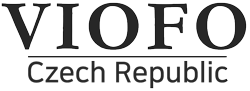 Prodávající: STANDOL s.r.o. Novolipanská 82, Praha 10 - Lipany 10300 IC: 24716804 DIC: CZ24716804 PRŮVODNÍ DOPIS S POPISEM ZÁVADY (POZÁRUČNÍ SERVIS)Informace o zákazníkoviInformace o zboží Vzhledem k tomu, že se zřejmě jedná o vadu odstranitelnou, žádám vás o opravu výše uvedeného zboží.V ………………………… dne                                                                    ………………………….Kupující: Firma/jméno a příjmeníAdresa:Zpáteční adresa pro zaslání zboží:(Je-li shodná s výše uvedenou, nevyplňujte!)Druh zboží SN (Výrobní číslo zboží)Číslo daňového dokladu (faktury)Datum vystavení fakturyProdejceNa tomto zboží se nyní vyskytla následující vada (podrobný popis závady):